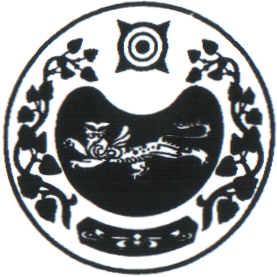 ПОСТАНОВЛЕНИЕ                                                             от 02.10.2019г. № 64-п        аал ЧарковО создании аварийно-спасательных служб в Чарковском  сельсоветеВ соответствии с Федеральным законом от 22.08.1995г. № 151-ФЗ  «Об аварийно-спасательных службах и статусе спасателей» (с последующими изменениями), приказом МЧС России от 23.12.2005 г. № 999 «Об утверждении порядка создания нештатных аварийно-спасательных формирований» (зарегистрирован в Минюсте РФ 19.01.2006г. №7383), администрация Чарковского сельсовета ПОСТАНОВЛЯЕТ:1. Утвердить перечень организаций и предприятий, обладающих сходным профилем деятельности и способных, независимо от формы их собственности и ведомственной принадлежности (подчиненности), проводить конкретные виды специальных мероприятий аварийно-спасательных работ гражданской обороны в  Чарковском  сельсовете (Приложение 1).2.Утвердить положение «О деятельности аварийно-спасательных служб и аварийно-спасательных формирований в Чарковском сельсовете” (Приложение 2).3.Разрешить Комиссии по чрезвычайным ситуациям привлекать аварийно-спасательные службы и аварийно-спасательные формирования учреждений и организаций без предварительной оплаты в случаях угрозы возникновения и возникновения чрезвычайных ситуаций. 4. Настоящее постановление подлежит официальному размещению на сайте администрации Чарковского сельсовета в сети «Интернет».5. Настоящее постановление вступает в силу со дня его официального опубликования (обнародования) и действует в течение пяти лет.6. Контроль за исполнением настоящего постановления оставляю за собой.    Глава   Чарковского сельсовета                                       Г.И.Дорохина                                                                                                                                                                                        Приложение 1  к постановлению администрации Чарковского сельсовета от 02.10.2019г. № 64-пПеречень организаций и предприятий, обладающих сходным профилем деятельности и способных, независимо от формы их собственности и ведомственной принадлежности (подчиненности), проводить конкретные виды специальных мероприятий аварийно-спасательных работ гражданской обороны в Чарковском  сельсовете1. МКП «Жилищно-коммунальное хозяйство Усть-Абаканского района».2. ПАО «МРСК Сибири» - «Хакасэнерго».                                                                                                                                   Приложение 2 к постановлению администрации Чарковского сельсовета от 02.10.2019г. № 64-пПоложение«О деятельности аварийно-спасательных служб и аварийно-спасательных формирований в Чарковском  сельсовете”1. Общие положения        1.1. Настоящее Положение «О деятельности аварийно-спасательных служб и аварийно-спасательных формирований в Чарковском сельсовете» (далее - Положение) разработано в соответствии с Федеральными законами от 22.08.1995 N 151-ФЗ "Об аварийно-спасательных службах и статусе спасателей", от 21.12.1994 N 68-ФЗ "О защите населения и территорий от чрезвычайных ситуаций природного и техногенного характера", от 12.02.1998 N 28-ФЗ "О гражданской обороне" и определяет общие организационно-правовые и экономические основы создания и организации деятельности на территории Чарковского  сельсовета аварийно-спасательных служб и аварийно-спасательных формирований.        1.2.Аварийно-спасательные службы, аварийно-спасательные формирования на территории Чарковского сельсовета создаются в целях реализации мероприятий гражданской обороны (далее - ГО) по проведению аварийно-спасательных работ, а также мероприятий по предупреждению и ликвидации чрезвычайных ситуаций природного и техногенного характера (далее - ЧС) в организациях и на территории поселения.          1.3. При ликвидации ЧС аварийно-спасательные службы и аварийно-спасательные формирования действуют под руководством руководителя работ, назначенного комиссией по предупреждению и ликвидации чрезвычайных ситуаций и обеспечению пожарной безопасности администрации Чарковского сельсовета.2. Создание аварийно-спасательных служб и аварийно-спасательных формирований
          В соответствии с законодательством Российской Федерации аварийно-спасательные службы, аварийно-спасательные формирования могут создаваться:
        - на постоянной штатной основе - профессиональные аварийно-спасательные службы, профессиональные аварийно-спасательные формирования;
       - на нештатной основе - нештатные аварийно-спасательные формирования;
       - на общественных началах - общественные аварийно-спасательные формирования.
3. Состав и комплектование аварийно-спасательных служб, аварийно-спасательных формирований          3.1. Состав и структуру аварийно-спасательных служб, аварийно-спасательных формирований определяют создающие их органы местного самоуправления, организации, общественные объединения, исходя из возложенных на них задач по предупреждению и ликвидации ЧС, а также требований законодательства Российской Федерации.         3.2. В состав аварийно-спасательных служб входят органы управления указанных служб, аварийно-спасательные формирования и иные формирования, обеспечивающие решение стоящих перед аварийно-спасательными службами задач.          3.3. Комплектование аварийно-спасательных служб, аварийно-спасательных формирований осуществляется в соответствии с законодательством Российской Федерации.4. Осуществление деятельности аварийно-спасательных служб, аварийно-спасательных мероприятий
          4.1. Все аварийно-спасательные службы, аварийно-спасательные формирования подлежат обязательной регистрации.         4.2. Все аварийно-спасательные службы, аварийно-спасательные формирования подлежат аттестации в соответствии с действующим законодательством Российской Федерации.        4.3. Приостанавливается полностью или частично деятельность организаций в случае, если подготовка и состояние профессиональных аварийно-спасательных служб, профессиональных аварийно-спасательных формирований, созданных указанными организациями или обслуживающих их по договорам, не отвечают требованиям, установленным действующим законодательством Российской Федерации.       4.4. Руководство всеми силами и средствами, привлеченными к ликвидации ЧС, и организацию их взаимодействия осуществляет руководитель ликвидации ЧС.       4.5. При возникновении ЧС локального значения для работ по ликвидации (локализации) ЧС привлекаются дежурные смены, силы и средства аварийно-спасательных формирований объектов и организаций независимо от организационно-правовых форм и форм собственности.       4.6. Руководители аварийно-спасательных служб, аварийно-спасательных формирований, прибывшие в зоны ЧС первыми, принимают на себя полномочия руководителей ликвидации ЧС и исполняют их до прибытия руководителей ликвидации ЧС, определенных законодательством Российской Федерации, планами предупреждения и ликвидации ЧС или назначенных органами государственной власти, руководителями организаций, к полномочиям которых отнесена ликвидация данных ЧС.       4.7. Решения руководителей ликвидации (локализации) ЧС, направленные на ликвидацию ЧС, являются обязательными для всех жителей Чарковского сельсовета и организаций, независимо от организационно-правовых форм и форм собственности, находящихся в зонах ЧС, если иное не предусмотрено законодательством Российской Федерации.РОССИЯ ФЕДЕРАЦИЯЗЫХАКАС РЕСПУБЛИКАЗЫАFБАН ПИЛТIРI АЙМАFЫЧАРКОВ ААЛНЫН ЧОБIАДМИНИСТРАЦИЯЗЫРОССИЙСКАЯ ФЕДЕРАЦИЯРЕСПУБЛИКА ХАКАСИЯУСТЬ-АБАКАНСКИЙ РАЙОНАДМИНИСТРАЦИЯЧАРКОВСКИЙ СЕЛЬСОВЕТ